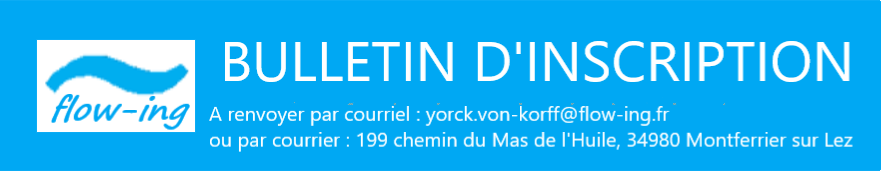 L’ENTREPRISE (à remplir par le responsable formation)FFORMATION PARTICIPANT 1PARTICIPANT 2PARTICIPANT 3Prix par participant : 730 € TTCMODE DE RÈGLEMENT